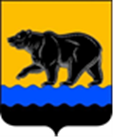 СЧЁТНАЯ ПАЛАТА ГОРОДА НЕФТЕЮГАНСКА16 мкрн., д. 23, помещение № 97, г. Нефтеюганск, Ханты-Мансийский автономный округ - Югра(Тюменская область), 628310, телефон: 20-30-54, факс: 20-30-63 е-mail: sp-ugansk@mail.ruЗАКЛЮЧЕНИЕ на проект приказа комитета культуры и туризма администрации города Нефтеюганска «О внесении изменения в приказ комитета культуры и туризма администрации города Нефтеюганска от 05.03.2018 № 34-нп «Об утверждении Положения об установлении системы оплаты труда работников муниципальных образовательных организаций дополнительного образования, подведомственных комитету культуры и туризма администрации города Нефтеюганска»Счётная палата в соответствии с пунктом 7 части 2 статьи 9 Федерального закона от 07.02.2011 № 6-ФЗ «Об общих принципах организации и деятельности контрольно-счётных органов» проводит экспертизу проектов муниципальных правовых актов в части, касающейся расходных обязательств муниципального образования, экспертизу проектов муниципальных правовых актов, приводящих к изменению доходов местного бюджета, а также муниципальных программ (проектов муниципальных программ).В целях проведения экспертизы представлен проект приказа комитета культуры и туризма администрации города Нефтеюганска «О внесении изменения в приказ комитета культуры и туризма администрации города Нефтеюганска от 05.03.2018 № 34-нп «Об утверждении Положения об установлении системы оплаты труда работников муниципальных образовательных организаций дополнительного образования, подведомственных комитету культуры и туризма администрации города Нефтеюганска» (далее – проект приказа).Разработка проекта приказа обусловлена увеличением целевых показателей по среднесписочной численности отдельных категорий педагогических работников муниципальных образовательных организаций и среднемесячной заработной платы по соответствующей категории педагогических работников на 2022 год.По результатам проведения экспертизы замечания отсутствуют.Председатель                              			   		         С.А. ГичкинаИсполнитель:инспектор инспекторского отдела № 2Счётной палаты города НефтеюганскаБатаева Лариса Николаевнател. 8 (3463) 203948Исх.СП-886-2 от 20.12.2022